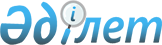 О внесении изменений в решение Бурабайского районного маслихата от 20 декабря 2012 года № 5С-12/1 "О районном бюджете на 2013-2015 годы"
					
			Утративший силу
			
			
		
					Решение Бурабайского районного маслихата Акмолинской области от 21 ноября 2013 года № 5С-23/1. Зарегистрировано Департаментом юстиции Акмолинской области 27 ноября 2013 года № 3894. Утратило силу в связи с истечением срока применения - (письмо Бурабайского районного маслихата Акмолинской области от 11 ноября 2014 года № 01-15/177)      Сноска. Утратило силу в связи с истечением срока применения - (письмо Бурабайского районного маслихата Акмолинской области от 11.11.2014 № 01-15/177).      Примечание РЦПИ.

      В тексте документа сохранена пунктуация и орфография оригинала.

      В соответствии с пунктом 4 статьи 106 Бюджетного Кодекса Республики Казахстан от 4 декабря 2008 года, статьей 6 Закона Республики Казахстан от 23 января 2001 года «О местном государственном управлении и самоуправлении в Республике Казахстан» Бурабайский районный маслихат РЕШИЛ:



      1. Внести в решение Бурабайского районного маслихата «О районном бюджете на 2013-2015 годы» от 20 декабря 2012 года № 5С-12/1 (зарегистрировано в Реестре государственной регистрации нормативных правовых актов № 3584, опубликовано 10 января 2013 года в районной газете «Бурабай», 10 января 2013 года в районной газете «Луч») следующие изменения:



      пункт 1 изложить в новой редакции:



      «1. Утвердить районный бюджет на 2013-2015 годы, согласно приложениям 1, 2 и 3 к настоящему решению, в том числе на 2013 год в следующих объемах:



      1) доходы – 7665958,4 тысяч тенге, в том числе:



      налоговые поступления – 2060707,8 тысяч тенге;



      неналоговые поступления – 12869,5 тысяч тенге;



      поступления от продажи основного капитала – 109482,1 тысяч тенге;



      поступления трансфертов – 5482899,0 тысяч тенге.



      2) затраты – 7708809,2 тысяч тенге.



      3) чистое бюджетное кредитование – -27632,1 тысяч тенге, в том числе:



      бюджетные кредиты – 15593,9 тысяч тенге;



      погашение бюджетных кредитов – 43226,0 тысяч тенге.



      4) сальдо по операциям с финансовыми активами – 0,0 тысяч тенге.



      5) дефицит (профицит) бюджета – -15218,7 тысяч тенге.



      6) финансирование дефицита (использование профицита) бюджета - 15218,7 тысяч тенге».



      приложения 1, 7 к указанному решению Бурабайского районного маслихата изложить в новой редакции согласно приложениям 1, 2 к настоящему решению.



      2. Настоящее решение вступает в силу со дня государственной регистрации в Департаменте юстиции Акмолинской области и вводится в действие с 1 января 2013 года.      Председатель XXIII (внеочередной)

      сессии районного маслихата,

      Секретарь районного маслихата              У.Бейсенов      "СОГЛАСОВАНО"      Аким Бурабайского района                   Н.Нуркенов

Приложение 1     

к решению Бурабайского

районного маслихата 

от 21 ноября 2013  

года № 5С-23/1   Приложение 1     

к решению Бурабайского

районного маслихата 

от 20 декабря 2012 

года № 5С-12/1    

Бюджет Бурабайского района на 2013 год

Приложение 2    

к решению Бурабайского

районного маслихата 

от 21 ноября 2013  

года № 5С-23/1   Приложение 7    

к решению Бурабайского

районного маслихата 

от 20 декабря 2012 

года № 5С-12/1    

Бюджетные программы города районного значения, поселка, сельского округа на 2013 годпродолжение таблицыпродолжение таблицы
					© 2012. РГП на ПХВ «Институт законодательства и правовой информации Республики Казахстан» Министерства юстиции Республики Казахстан
				КатегорияКатегорияКатегорияКатегорияСумма, тысяч тенгеКлассКлассКлассСумма, тысяч тенгеПодклассПодклассСумма, тысяч тенгеНаименованиеСумма, тысяч тенге12345I. Доходы7665958,41Налоговые поступления2060707,8101Подоходный налог190098,01012Индивидуальный подоходный налог190098,0103Социальный налог1026559,01031Социальный налог1026559,0104Налоги на собственность713137,31041Налоги на имущество515283,11043Земельный налог59441,21044Налог на транспортные средства136213,01045Единый земельный налог2200,0105Внутренние налоги на товары, работы и услуги88413,21052Акцизы14300,01053Поступления за использование природных и других ресурсов26319,01054Сборы за ведение предпринимательской и профессиональной деятельности41594,21055Налог на игорный бизнес6200,0108Обязательные платежи, взимаемые за совершение юридически значимых действий и (или) выдачу документов уполномоченными на то государственными органами или должностными лицами42500,31081Государственная пошлина42500,32Неналоговые поступления12869,5201Доходы от государственной собственности5085,62011Поступления части чистого дохода государственных предприятий112,62015Доходы от аренды имущества, находящегося в государственной собственности4884,02017Вознаграждения по кредитам, выданным из государственного бюджета89,0202Поступления от реализации товаров (работ, услуг) государственными учреждениями, финансируемыми из государственного бюджета96,32021Поступления от реализации товаров (работ, услуг) государственными учреждениями, финансируемыми из государственного бюджета96,3204Штрафы, пени, санкции, взыскания, налагаемые государственными учреждениями, финансируемыми из государственного бюджета, а также содержащимися и финансируемыми из бюджета (сметы расходов) Национального Банка Республики Казахстан1211,02041Штрафы, пени, санкции, взыскания, налагаемые государственными учреждениями, финансируемыми из государственного бюджета, а также содержащимися и финансируемыми из бюджета (сметы расходов) Национального Банка Республики Казахстан, за исключением поступлений от организаций нефтяного сектора1211,0206Прочие неналоговые поступления6476,62061Прочие неналоговые поступления6476,63Поступления от продажи основного капитала109482,1301Продажа государственного имущества, закрепленного за государственными учреждениями157,13011Продажа государственного имущества, закрепленного за государственными учреждениями157,1303Продажа земли и нематериальных активов109325,03031Продажа земли69145,03032Продажа нематериальных активов40180,04Поступления трансфертов5482899,0402Трансферты из вышестоящих органов государственного управления5482899,04022Трансферты из областного бюджета5482899,0Функциональная группаФункциональная группаФункциональная группаФункциональная группаСумма, тысяч тенгеАдминистратор бюджетных программАдминистратор бюджетных программАдминистратор бюджетных программСумма, тысяч тенгеПрограммаПрограммаСумма, тысяч тенгеНаименованиеСумма, тысяч тенге12345II. Затраты7708809,201Государственные услуги общего характера212698,2112Аппарат маслихата района (города областного значения)13500,0001Услуги по обеспечению деятельности маслихата района (города областного значения)12837,0003Капитальные расходы государственного органа663,0122Аппарат акима района (города областного значения)63710,0001Услуги по обеспечению деятельности акима района (города областного значения)63399,0003Капитальные расходы государственного органа311,0123Аппарат акима района в городе, города районного значения, поселка, села, сельского округа108709,2001Услуги по обеспечению деятельности акима района в городе, города районного значения, поселка, села, сельского округа103886,9022Капитальные расходы государственного органа4822,3459Отдел экономики и финансов района (города областного значения)26779,0001Услуги по реализации государственной политики в области формирования и развития экономической политики, государственного планирования, исполнения бюджета и управления коммунальной собственностью района (города областного значения)24233,0003Проведение оценки имущества в целях налогообложения1454,0010Приватизация, управление коммунальным имуществом, постприватизационная деятельность и регулирование споров, связанных с этим130,0015Капитальные расходы государственного органа340,0033Проведение мероприятий по ликвидации государственного учреждения, проводившего работу по выдаче разовых талонов и обеспечению полноты сбора сумм от реализации разовых талонов622,002Оборона2495,0122Аппарат акима района (города областного значения)2495,0005Мероприятия в рамках исполнения всеобщей воинской обязанности2495,003Общественный порядок, безопасность, правовая, судебная, уголовно-исполнительная деятельность3545,0458Отдел жилищно-коммунального хозяйства, пассажирского транспорта и автомобильных дорог района (города областного значения)3545,0021Обеспечение безопасности дорожного движения в населенных пунктах3545,004Образование2775362,1123Аппарат акима района в городе, города районного значения, поселка, села, сельского округа1702,6005Организация бесплатного подвоза учащихся до школы и обратно в сельской местности1702,6464Отдел образования района (города областного значения)2747419,5001Услуги по реализации государственной политики на местном уровне в области образования11439,0003Общеобразовательное обучение2178303,5004Информатизация системы образования в государственных учреждениях образования района (города областного значения)5982,0005Приобретение и доставка учебников, учебно-методических комплексов для государственных учреждений образования района (города областного значения)14343,0006Дополнительное образование для детей68269,0007Проведение школьных олимпиад, внешкольных мероприятий и конкурсов районного (городского) масштаба2547,0009Обеспечение деятельности организаций дошкольного воспитания и обучения169452,0015Ежемесячная выплата денежных средств опекунам (попечителям) на содержание ребенка-сироты (детей-сирот), и ребенка (детей), оставшегося без попечения родителей32810,0020Обеспечение оборудованием, программным обеспечением детей-инвалидов, обучающихся на дому1751,0040Реализация государственного образовательного заказа в дошкольных организациях образования202686,0067Капитальные расходы подведомственных государственных учреждений и организаций59837,0467Отдел строительства района (города областного значения)26240,0037Строительство и реконструкция объектов образования26240,006Социальная помощь и социальное обеспечение136039,0451Отдел занятости и социальных программ района (города областного значения)136039,0001Услуги по реализации государственной политики на местном уровне в области обеспечения занятости и реализации социальных программ для населения26346,0002Программа занятости15665,0005Государственная адресная социальная помощь3024,0006Оказание жилищной помощи2800,0007Социальная помощь отдельным категориям нуждающихся граждан по решениям местных представительных органов16467,0010Материальное обеспечение детей-инвалидов, воспитывающихся и обучающихся на дому1667,0011Оплата услуг по зачислению, выплате и доставке пособий и других социальных выплат326,0014Оказание социальной помощи нуждающимся гражданам на дому43610,0016Государственные пособия на детей до 18 лет10910,0017Обеспечение нуждающихся инвалидов обязательными гигиеническими средствами и предоставление услуг специалистами жестового языка, индивидуальными помощниками в соответствии с индивидуальной программой реабилитации инвалида13796,0021Капитальные расходы государственного органа172,0023Обеспечение деятельности центров занятости населения1256,007Жилищно-коммунальное хозяйство2613215,0123Аппарат акима района в городе, города районного значения, поселка, села, сельского округа26313,0008Освещение улиц населенных пунктов21140,0009Обеспечение санитарии населенных пунктов3224,0011Благоустройство и озеленение населенных пунктов1949,0458Отдел жилищно-коммунального хозяйства, пассажирского транспорта и автомобильных дорог района (города областного значения)585468,0011Обеспечение бесперебойного теплоснабжения малых городов139594,0012Функционирование системы водоснабжения и водоотведения24862,0015Освещение улиц в населенных пунктах435,0016Обеспечение санитарии населенных пунктов9340,0017Содержание мест захоронений и захоронение безродных659,0018Благоустройство и озеленение населенных пунктов11099,0026Организация эксплуатации тепловых сетей, находящихся в коммунальной собственности районов (городов областного значения)88877,0028Развитие коммунального хозяйства309960,0031Изготовление технических паспортов на объекты кондоминиумов642,0467Отдел строительства района (города областного значения)2001434,0003Проектирование, строительство и (или) приобретение жилья государственного коммунального жилищного фонда25275,0004Проектирование, развитие, обустройство и (или) приобретение инженерно-коммуникационной инфраструктуры7400,0005Развитие коммунального хозяйства300,0006Развитие системы водоснабжения и водоотведения1353356,0058Развитие системы водоснабжения и водоотведения в сельских населенных пунктах50403,0076Строительство и реконструкция систем водоснабжения, водоотведения и теплоснабжения Щучинско-Боровской курортной зоны564700,008Культура, спорт, туризм и информационное пространство135071,0455Отдел культуры и развития языков района (города областного значения)99642,0001Услуги по реализации государственной политики на местном уровне в области развития языков и культуры5521,0003Поддержка культурно-досуговой работы48566,0006Функционирование районных (городских) библиотек37257,0007Развитие государственного языка и других языков народа Казахстана8153,010Капитальные расходы государственного органа35,0032Капитальные расходы подведомственных государственных учреждений и организаций110,0456Отдел внутренней политики района (города областного значения)19325,0001Услуги по реализации государственной политики на местном уровне в области информации, укрепления государственности и формирования социального оптимизма граждан8724,7002Услуги по проведению государственной информационной политики через газеты и журналы9958,0003Реализация мероприятий в сфере молодежной политики300,0005Услуги по проведению государственной информационной политики через телерадиовещание192,3006Капитальные расходы государственного органа150,0465Отдел физической культуры и спорта района (города областного значения)12729,0001Услуги по реализации государственной политики на местном уровне в сфере физической культуры и спорта5812,0004Капитальные расходы государственного органа600,0006Проведение спортивных соревнований на районном (города областного значения) уровне6317,0480Отдел туризма района (города областного значения)3375,0001Услуги по реализации государственной политики на местном уровне в сфере туризма2997,0003Капитальные расходы государственного органа378,010Сельское, водное, лесное, рыбное хозяйство, особо охраняемые природные территории, охрана окружающей среды и животного мира, земельные отношения98849,7459Отдел экономики и финансов района (города областного значения)4342,0099Реализация мер по оказанию социальной поддержки специалистов4342,0462Отдел сельского хозяйства района (города областного значения)10294,0001Услуги по реализации государственной политики на местном уровне в сфере сельского хозяйства9994,0006Капитальные расходы государственного органа300,0463Отдел земельных отношений района (города областного значения)26365,7001Услуги по реализации государственной политики в области регулирования земельных отношений на территории района (города областного значения)10874,0003Земельно-хозяйственное устройство населенных пунктов1611,4004Организация работ по зонированию земель13113,3006Землеустройство, проводимое при установлении границ районов, городов областного значения, районного значения, сельских округов, поселков, сел767,0473Отдел ветеринарии района (города областного значения)57848,0001Услуги по реализации государственной политики на местном уровне в сфере ветеринарии6949,0007Организация отлова и уничтожения бродячих собак и кошек1150,0011Проведение противоэпизоотических мероприятий49749,011Промышленность, архитектурная, градостроительная и строительная деятельность32970,0467Отдел строительства района (города областного значения)6534,0001Услуги по реализации государственной политики на местном уровне в области строительства6384,0017Капитальные расходы государственного органа150,0468Отдел архитектуры и градостроительства района (города областного значения)26436,0001Услуги по реализации государственной политики в области архитектуры и градостроительства на местном уровне9665,0003Разработка схем градостроительного развития территории района и генеральных планов населенных пунктов16771,012Транспорт и коммуникации1497382,4458Отдел жилищно-коммунального хозяйства, пассажирского транспорта и автомобильных дорог района (города областного значения)1497382,4022Развитие транспортной инфраструктуры775547,4023Обеспечение функционирования автомобильных дорог42795,0045Капитальный и средний ремонт автомобильных дорог районного значения и улиц населенных пунктов679040,013Прочие163368,0123Аппарат акима района в городе, города районного значения, поселка, села, сельского округа23012,0040Реализация мер по содействию экономическому развитию регионов в рамках Программы «Развитие регионов»23012,0458Отдел жилищно-коммунального хозяйства, пассажирского транспорта и автомобильных дорог района (города областного значения)95943,0001Услуги по реализации государственной политики на местном уровне в области жилищно-коммунального хозяйства, пассажирского транспорта и автомобильных дорог12443,0065Формирование или увеличение уставного капитала юридических лиц83500,0459Отдел экономики и финансов района (города областного значения)37701,0012Резерв местного исполнительного органа района (города областного значения)37701,0469Отдел предпринимательства района (города областного значения)6712,0001Услуги по реализации государственной политики на местном уровне в области развития предпринимательства и промышленности6712,014Обслуживание долга89,0459Отдел экономики и финансов района (города областного значения)89,0021Обслуживание долга местных исполнительных органов по выплате вознаграждений и иных платежей по займам из областного бюджета89,015Трансферты37724,8Трансферты37724,8459Отдел экономики и финансов района (города областного значения)37724,8006Возврат неиспользованных (недоиспользованных) целевых трансфертов37724,8III. Чистое бюджетное кредитование-27632,1Бюджетные кредиты15593,910Сельское, водное, лесное, рыбное хозяйство, особо охраняемые природные территории, охрана окружающей среды и животного мира, земельные отношения15593,9459Отдел экономики и финансов района (города областного значения)15593,9018Бюджетные кредиты для реализации мер социальной поддержки специалистов15593,95Погашение бюджетных кредитов43226,0Погашение бюджетных кредитов43226,01Погашение бюджетных кредитов, выданных из государственного бюджета43226,006Погашение бюджетных кредитов, выданных из местного бюджета банкам заемщикам3226,011Погашение бюджетных кредитов, выданных из местного бюджета до 2005 года юридическим лицам40000,0IV. Сальдо по операциям с финансовыми активами0,0V. Дефицит бюджета-15218,7VI. Финансирование дефицита бюджета15218,77Поступление займов15579,0Внутренние государственные займы15579,02Договоры займа15579,03Займы, получаемые местным исполнительным органом района (города областного значения)15579,016Погашение займов3226,0459Отдел экономики и финансов района (города областного значения)3226,0005Погашение долга местного исполнительного органа перед вышестоящим бюджетом3226,08Используемые остатки бюджетных средств2865,7Функциональная группаФункциональная группаФункциональная группаФункциональная группавсего сумма, тысяч тенгеАдминистратор бюджетных программАдминистратор бюджетных программАдминистратор бюджетных программвсего сумма, тысяч тенгеПрограммаПрограммавсего сумма, тысяч тенге1234501Государственные услуги общего характера108709,2123Аппарат акима района в городе, города районного значения, поселка, села, сельского округа108709,2001Услуги по обеспечению деятельности акима района в городе, города районного значения, поселка, села, сельского округа103886,9022Капитальные расходы государственного органа4822,304Образование1702,6123Аппарат акима района в городе, города районного значения, поселка, села, сельского округа1702,6005Организация бесплатного подвоза учащихся до школы и обратно в аульной (сельской) местности1702,607Жилищно-коммунальное хозяйство26313,0123Аппарат акима района в городе, города районного значения, поселка, села, сельского округа26313,0008Освещение улиц населенных пунктов21140,0009Обеспечение санитарии населенных пунктов3224,0011Благоустройство и озеленение населенных пунктов1949,013Прочие23012,0123Аппарат акима района в городе, города районного значения, поселка, села, сельского округа23012,0040Реализация мер по содействию экономическому развитию регионов в рамках Программы «Развитие регионов»23012,0ИТОГО159736,8в том числев том числев том числев том числев том числев том числеАппарат акима города ЩучинскАппарат акима поселка БурабайАбылайханский сельский округВеденовский сельский округЗеленоборский сельский округЗлатопольский сельский округ6789101114137,810020,78149,08529,39413,28087,314137,810020,78149,08529,39413,28087,314071,79420,77699,08070,69113,27755,866,1600,0450,0458,7300,0331,5000990,000000990,000000990,00013403,08537,016,016,01094,0444,013403,08537,016,016,01094,0444,013403,03493,0001094,0428,003095,016,016,00,016,001949,0000000005200,05146,000005200,05146,000005200,05146,027540,818557,78165,09535,315707,213677,3Кенесаринский сельский округКатаркольский сельский округаульный округ АтамекенНаурызбаевский сельский округУрумкайский сельский округУспеноюрьевский сельский округ1213141516178355,09728,07477,97117,08189,09505,08355,09728,07477,97117,08189,09505,08055,09101,06950,96855,07739,09055,0300,0627,0527,0262,0450,0450,00000712,600000712,600000712,602064,0581,0130,012,016,002064,0581,0130,012,016,00,02043,0565,0114,000021,016,016,012,016,000000000012666,00000012666,00000012666,000010419,010309,020273,97129,08917,69505,0